The Mission of Promontory School of Expeditionary Learning is to provide a rich educational environment that views learning as an Expedition and uses the study of Great Thinkers to cultivate the value of excellence and the love of knowledge. Using investigation anddiscovery to make connections to ideas and our community, we empower children to embrace challenge, act with humanity, and become the Great Thinkers of the 21st century.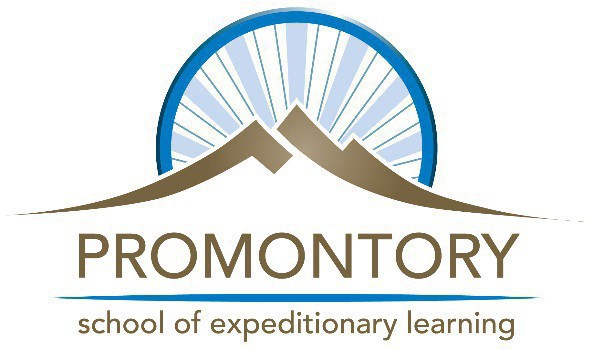 BOARD OF DIRECTORS MEETING AGENDAMonday, May 15, 20232:00PM1051 W 2700 S Perry, UT  84302Join Zoom Meetinghttps://uetn-org.zoom.us/j/74620071762:00 PM – CALL TO ORDER2:05PM—Action Item:Budget:  Approval of moving $500K from PTIF Funds to expansion loan2:30 PM – ADJOURN*Next scheduled Board Meeting:  May 18, 2023